Site du CHU de Poitiers 86.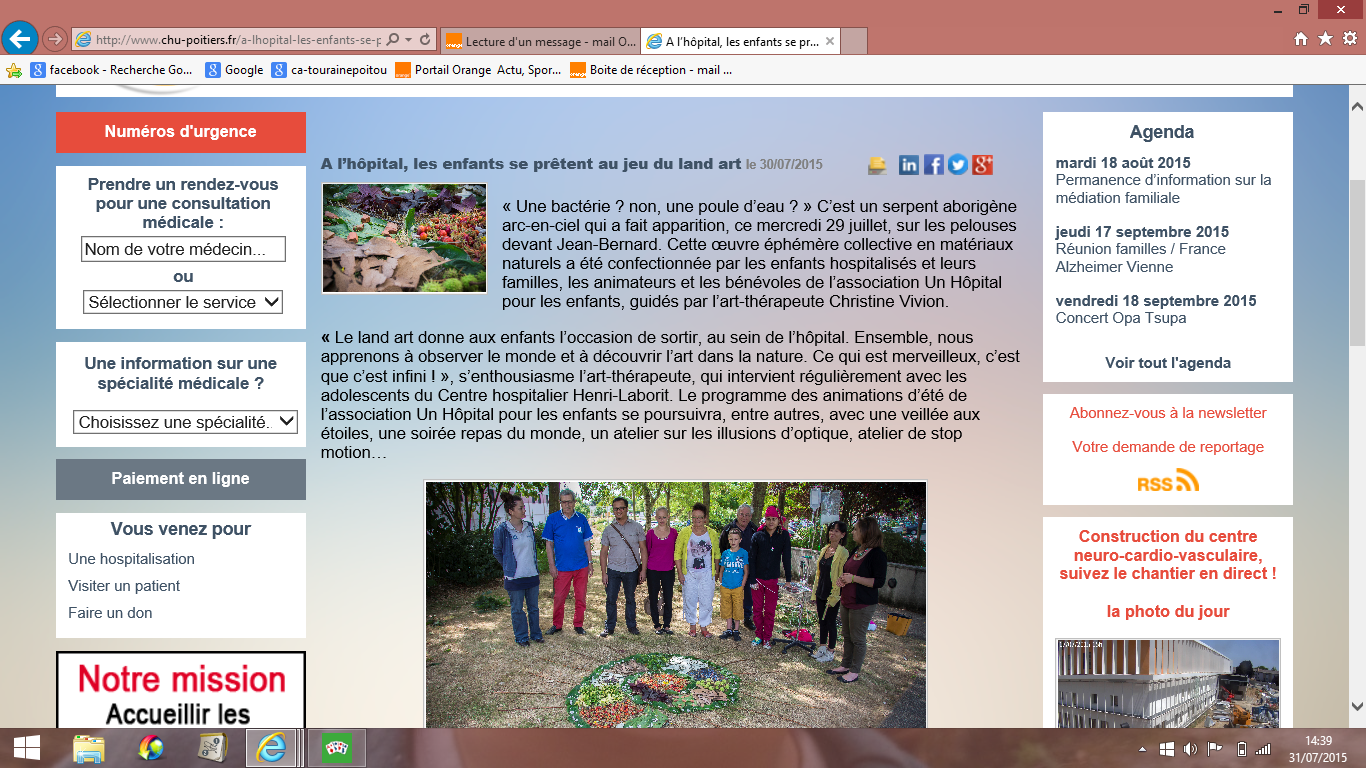 